交银施罗德全球自然资源证券投资基金2019年第1季度报告2019年3月31日基金管理人：交银施罗德基金管理有限公司基金托管人：中国建设银行股份有限公司报告送出日期：二〇一九年四月二十日§1  重要提示基金管理人的董事会及董事保证本报告所载资料不存在虚假记载、误导性陈述或重大遗漏，并对其内容的真实性、准确性和完整性承担个别及连带责任。 基金托管人中国建设银行股份有限公司根据本基金合同规定，于2019年4月19日复核了本报告中的财务指标、净值表现和投资组合报告等内容，保证复核内容不存在虚假记载、误导性陈述或者重大遗漏。 基金管理人承诺以诚实信用、勤勉尽责的原则管理和运用基金资产，但不保证基金一定盈利。 基金的过往业绩并不代表其未来表现。投资有风险，投资者在作出投资决策前应仔细阅读本基金的招募说明书。 本报告中财务资料未经审计。本报告期自2019年1月1日起至3月31日止。§2  基金产品概况§3  主要财务指标和基金净值表现3.1 主要财务指标单位：人民币元注：1、上述基金业绩指标不包括持有人认购或交易基金的各项费用，计入费用后的实际收益水平要低于所列数字；     2、本期已实现收益指基金本期利息收入、投资收益、其他收入（不含公允价值变动收益）扣除相关费用后的余额，本期利润为本期已实现收益加上本期公允价值变动收益。3.2 基金净值表现本报告期基金份额净值增长率及其与同期业绩比较基准收益率的比较3.2.2自基金合同生效以来基金份额累计净值增长率变动及其与同期业绩比较基准收益率变动的比较交银施罗德全球自然资源证券投资基金份额累计净值增长率与业绩比较基准收益率历史走势对比图（2012年5月22日至2019年3月31日）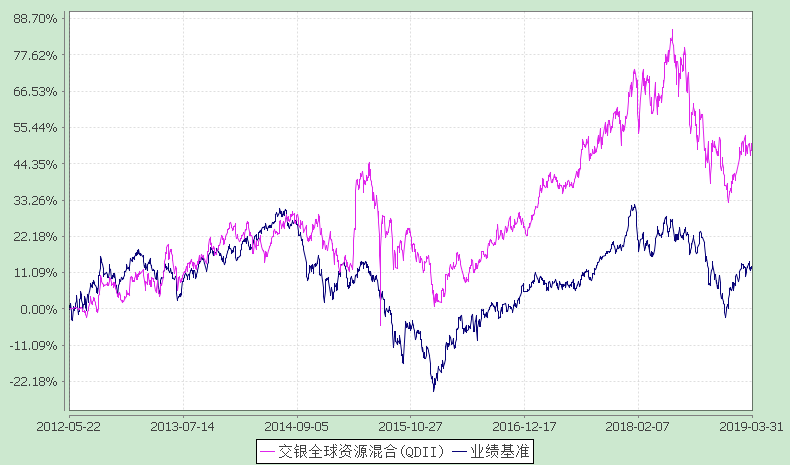 注：本基金建仓期为自基金合同生效日起的6个月。截至建仓期结束，本基金各项资产配置比例符合基金合同及招募说明书有关投资比例的约定。§4  管理人报告4.1 基金经理（或基金经理小组）简介注：基金经理（或基金经理小组）期后变动（如有）敬请关注基金管理人发布的相关公告。4.2境外投资顾问为本基金提供投资建议的主要成员简介4.3报告期内本基金运作遵规守信情况说明在报告期内，本基金管理人严格遵循了《中华人民共和国证券投资基金法》、基金合同和其他相关法律法规的规定，并本着诚实信用、勤勉尽责的原则管理和运用基金资产，基金整体运作符合有关法律法规和基金合同的规定，为基金持有人谋求最大利益。4.4公平交易专项说明4.4.1公平交易制度的执行情况本公司制定了严格的投资控制制度和公平交易监控制度来保证旗下基金运作的公平，旗下所管理的所有资产组合，包括证券投资基金和特定客户资产管理专户均严格遵循制度进行公平交易。公司建立资源共享的投资研究信息平台，确保各投资组合在获得投资信息、投资建议和实施投资决策方面享有公平的机会。公司在交易执行环节实行集中交易制度，建立公平的交易分配制度。对于交易所公开竞价交易，遵循“时间优先、价格优先、比例分配”的原则，全部通过交易系统进行比例分配；对于非集中竞价交易、以公司名义进行的场外交易，遵循“价格优先、比例分配”的原则按事前独立确定的投资方案对交易结果进行分配。公司中央交易室和风险管理部进行日常投资交易行为监控，风险管理部负责对各账户公平交易进行事后分析，于每季度和每年度分别对公司管理的不同投资组合的整体收益率差异、分投资类别的收益率差异以及不同时间窗口同向交易的交易价差进行分析，通过分析评估和信息披露来加强对公平交易过程和结果的监督。报告期内本公司严格执行公平交易制度，公平对待旗下各投资组合，未发现任何违反公平交易的行为。4.4.2异常交易行为的专项说明本基金于本报告期内不存在异常交易行为。本报告期内，本公司管理的所有投资组合参与的交易所公开竞价同日反向交易成交较少的单边交易量没有超过该证券当日总成交量5%的情形，本基金与本公司管理的其他投资组合在不同时间窗下（如日内、3日内、5日内）同向交易的交易价差未出现异常。4.5报告期内基金的投资策略和业绩表现说明2019年一季度A股市场和H股市场均出现了比较明显的复苏。沪深300指数在内部政策利好和外部美联储加息预期改善的背景之下一季度大幅反弹28.62%，恒生指数也在外部金融环境改善之下上涨12.40%。A股的农业、计算机和非银金融在一季度表现出色。港股的地产、消费品和工业板块领跑市场。本基金在一季度重点投资于港股的能源、建材和消费服务板块，个股总体表现相对稳定。展望2019年二季度，我们认为流动性改善推动的市场上涨阶段性告一段落，港股市场将回归到基本面驱动阶段。目前全球经济的不确定性增加，可能会在今年显著影响股票市场的走势。我们将持续关注那些在经济周期下行过程中竞争力不受影响的公司，在下一轮经济的企稳回升过程中，这样的企业往往能够提供较好的超额回报。我们将积极寻找具有较好成长性的行业和优质的上市公司，在合适的价格买入，坚持自下而上精选个股的投资策略，力争为投资者创造较好的收益。本基金（各类）份额净值及业绩表现请见“3.1 主要财务指标” 及“3.2.1本报告期基金份额净值增长率及其与同期业绩比较基准收益率的比较”部分披露。4.6报告期内基金持有人数或基金资产净值预警说明本基金本报告期内无需预警说明。§5  投资组合报告5.1 报告期末基金资产组合情况注：本基金本报告期末未持有通过港股通投资的股票。5.2 报告期末在各个国家（地区）证券市场的股票及存托凭证投资分布注：1、国家（地区）类别根据其所在的证券交易所确定；    2、ADR、GDR按照存托凭证本身挂牌的证券交易所确定。5.3 报告期末按行业分类的股票及存托凭证投资组合注：以上分类采用全球行业分类标准（GICS）。5.4 报告期末按公允价值占基金资产净值比例大小排序的前十名股票及存托凭证投资明细5.5 报告期末按债券信用等级分类的债券投资组合本基金本报告期末未持有债券。5.6报告期末按公允价值占基金资产净值比例大小排序的前五名债券投资明细本基金本报告期末未持有债券。5.7报告期末按公允价值占基金资产净值比例大小排序的前十名资产支持证券投资明细本基金本报告期末未持有资产支持证券。5.8 报告期末按公允价值占基金资产净值比例大小排序的前五名金融衍生品投资明细本基金本报告期末未持有金融衍生品。5.9报告期末按公允价值占基金资产净值比例大小排序的前十名基金投资明细本基金本报告期末未持有基金。5.10投资组合报告附注5.10.1报告期内本基金投资的前十名证券的发行主体未被监管部门立案调查，在本报告编制日前一年内本基金投资的前十名证券的发行主体未受到公开谴责和处罚。5.10.2本基金投资的前十名股票中，没有超出基金合同规定的备选股票库之外的股票。其他资产构成5.10.4报告期末持有的处于转股期的可转换债券明细本基金本报告期末未持有处于转股期的可转换债券。报告期末前十名股票中存在流通受限情况的说明本基金本报告期末前十名股票中不存在流通受限的情况。5.10.6投资组合报告附注的其他文字描述部分由于四舍五入的原因，分项之和与合计项之间可能存在尾差。§6  开放式基金份额变动单位：份注：1、如果本报告期间发生转换入、红利再投业务，则总申购份额中包含该业务；         2、如果本报告期间发生转换出业务，则总赎回份额中包含该业务。§7  基金管理人运用固有资金投资本基金交易明细    本基金管理人本报告期内未进行本基金的申购、赎回、红利再投等；本基金管理人本报告期末持有本基金份额0.00份，占本基金期末总份额的0.00%。§8备查文件目录8.1备查文件目录1、中国证监会批准交银施罗德全球自然资源证券投资基金募集的文件； 2、《交银施罗德全球自然资源证券投资基金基金合同》； 3、《交银施罗德全球自然资源证券投资基金招募说明书》；4、《交银施罗德全球自然资源证券投资基金托管协议》； 5、基金管理人业务资格批件、营业执照；6、基金托管人业务资格批件、营业执照；7、关于申请募集交银施罗德全球自然资源证券投资基金之法律意见书；8、报告期内交银施罗德全球自然资源证券投资基金在指定报刊上各项公告的原稿。8.2存放地点备查文件存放于基金管理人的办公场所。8.3查阅方式投资者可在办公时间内至基金管理人的办公场所免费查阅备查文件，或者登录基金管理人的网站(www.fund001.com)查阅。在支付工本费后，投资者可在合理时间内取得上述文件的复制件或复印件。 投资者对本报告书如有疑问，可咨询本基金管理人交银施罗德基金管理有限公司。本公司客户服务中心电话：400-700-5000（免长途话费），021-61055000，电子邮件：services@jysld.com。基金简称交银全球资源混合(QDII)交银全球资源混合(QDII)基金主代码519709519709交易代码519709519709基金运作方式契约型开放式契约型开放式基金合同生效日2012年5月22日2012年5月22日报告期末基金份额总额31,640,342.98份31,640,342.98份投资目标在全球范围内精选自然资源相关行业的上市公司，通过积极主动的资产配置和组合管理，在有效控制组合下行风险的前提下力争实现资本的长期保值增值。在全球范围内精选自然资源相关行业的上市公司，通过积极主动的资产配置和组合管理，在有效控制组合下行风险的前提下力争实现资本的长期保值增值。投资策略通过对全球宏观经济、大宗商品价格和自然资源相关行业上市公司基本面的分析，根据宏观经济运行特点对不同自然资源类别相关资产价格或其所对应的大宗商品（如能源、贵金属、基本金属、农产品等）价格所产生的不同影响，利用基金管理人在大宗商品、自然资源及其相关产业等领域的专业研究，自上而下的选择明显受益于宏观经济运行特征的自然资源类别进行投资，同时在该资源类别内自下而上精选证券，挖掘定价合理、具备持续竞争优势、明显受益于相关资源价格上涨的上市公司股票进行投资，在有效控制下行风险的前提下，优化组合收益，构建具有长期投资价值的投资组合，实现资产的保值增值。通过对全球宏观经济、大宗商品价格和自然资源相关行业上市公司基本面的分析，根据宏观经济运行特点对不同自然资源类别相关资产价格或其所对应的大宗商品（如能源、贵金属、基本金属、农产品等）价格所产生的不同影响，利用基金管理人在大宗商品、自然资源及其相关产业等领域的专业研究，自上而下的选择明显受益于宏观经济运行特征的自然资源类别进行投资，同时在该资源类别内自下而上精选证券，挖掘定价合理、具备持续竞争优势、明显受益于相关资源价格上涨的上市公司股票进行投资，在有效控制下行风险的前提下，优化组合收益，构建具有长期投资价值的投资组合，实现资产的保值增值。业绩比较基准MSCI全球原材料总收益指数收益率×65%＋MSCI全球能源总收益指数收益率×35%MSCI全球原材料总收益指数收益率×65%＋MSCI全球能源总收益指数收益率×35%风险收益特征本基金为主要投资全球范围内自然资源相关行业上市公司的主动混合型基金，基金所投之标的与全球经济景气度、大宗商品市场表现及各相关产业联动性相对较高，波动性较大，其风险和预期收益高于债券型基金和货币市场基金，低于股票型基金。属于承担较高风险、预期收益较高的证券投资基金品种。本基金为主要投资全球范围内自然资源相关行业上市公司的主动混合型基金，基金所投之标的与全球经济景气度、大宗商品市场表现及各相关产业联动性相对较高，波动性较大，其风险和预期收益高于债券型基金和货币市场基金，低于股票型基金。属于承担较高风险、预期收益较高的证券投资基金品种。基金管理人交银施罗德基金管理有限公司交银施罗德基金管理有限公司基金托管人中国建设银行股份有限公司中国建设银行股份有限公司境外投资顾问英文名称Schroder Investment Management LimitedSchroder Investment Management Limited境外投资顾问中文名称施罗德投资管理有限公司施罗德投资管理有限公司境外资产托管人英文名称JPMorgan Chase Bank，National AssociationJPMorgan Chase Bank，National Association境外资产托管人中文名称摩根大通银行摩根大通银行主要财务指标报告期(2019年1月1日-2019年3月31日)上期金额1.本期已实现收益-470,544.16-2.本期利润4,335,858.00-3.加权平均基金份额本期利润0.1241-4.期末基金资产净值46,768,982.94-5.期末基金份额净值1.478-阶段净值增长率①净值增长率标准差②业绩比较基准收益率③业绩比较基准收益率标准差④①-③②-④过去三个月8.92%1.10%11.68%0.89%-2.76%0.21%姓名职务任本基金的基金经理期限任本基金的基金经理期限证券从业年限说明姓名职务任职日期离任日期证券从业年限说明陈俊华交银环球精选混合(QDII)、交银全球资源混合(QDII)、交银沪港深价值精选混合、交银核心资产混合的基金经理，公司跨境投资副总监2015-11-21-14年陈俊华女士，中国国籍，上海交通大学金融学硕士。历任国泰君安证券研究部研究员、中国国际金融有限公司研究部公用事业组负责人。2015年加入交银施罗德基金管理有限公司。周中交银环球精选混合(QDII)、交银全球资源混合(QDII)、交银创新成长混合的基金经理2015-12-12-10年周中先生，中国国籍，复旦大学金融学硕士。历任野村证券亚太区股票研究部研究助理，中银国际证券研究部研究员、高级经理，瑞银证券研究部行业分析师、董事。2015年加入交银施罗德基金管理有限公司。姓名在境外投资顾问所任职务证券从业年限说明Simon Webber施罗德集团多区域（全球及国际）股票投资主管、全球和国际股票基金经理、全球气候变化股票基金经理20年Simon Webber先生，英国曼彻斯特大学物理学学士，CFA。1999年加入施罗德投资管理有限公司，历任全球技术团队分析员。序号项目金额（人民币元）占基金总资产的比例（％）1权益投资41,365,326.9186.86其中：普通股41,365,326.9186.86存托凭证--优先股--房地产信托--2基金投资--3固定收益投资--其中：债券--资产支持证券--4金融衍生品投资--其中：远期--期货--期权--权证--5买入返售金融资产--其中：买断式回购的买入返售金融资产--6货币市场工具--7银行存款和结算备付金合计6,179,322.1412.988其他资产79,055.360.179合计47,623,704.41100.00国家（地区）公允价值(人民币元)占基金资产净值比例（％）香港41,365,326.9188.45合计41,365,326.9188.45行业类别公允价值（人民币元）占基金资产净值比例（％）材料7,266,688.0515.54保健5,987,308.3412.80非必需消费品5,266,258.0011.26能源4,650,886.239.94金融3,788,087.648.10信息技术3,760,724.448.04必需消费品3,657,576.347.82工业3,559,789.357.61房地产1,756,734.603.76公共事业1,671,273.923.57合计41,365,326.9188.45序号公司名称（英文）公司名称（中文）证券代码所在证券市场所属国家（地区）数量（股）公允价值（人民币元）占基金资产净值比例（％）1China Conch Venture Holdings Limited中国海螺创业控股有限公司586 HK香港证券交易所香港100,0002,410,363.395.152China Shenhua Energy Company Limited中国神华能源股份有限公司1088 HK香港证券交易所香港150,0002,303,140.824.923China Xinhua Education Group Limited中国新华教育集团有限公司2779 HK香港证券交易所香港1,000,0002,204,496.054.714Hong Kong Exchanges And Clearing Limited香港交易及结算所有限公司388 HK香港证券交易所香港9,0002,112,198.864.525Anhui Conch Cement Company Limited安徽海螺水泥股份有限公司914 HK香港证券交易所香港50,0002,056,528.904.406YiChang HEC ChangJiang Pharmaceutical Co., Ltd.宜昌东阳光长江药业股份有限公司1558 HK香港证券交易所香港70,0002,041,517.744.377Sun Art Retail Group Limited高鑫零售有限公司6808 HK香港证券交易所香港300,0001,968,606.404.218Shandong Weigao Group Medical Polymer Company Limited山东威高集团医用高分子制品股份有限公司1066 HK香港证券交易所香港300,0001,930,006.274.139China Jinmao Holdings Group Limited中国金茂控股集团有限公司817 HK香港证券交易所香港400,0001,756,734.603.7610AIA Group Limited友邦保险控股有限公司1299 HK香港证券交易所香港25,0001,675,888.783.58序号名称金额（人民币元）1存出保证金-2应收证券清算款-3应收股利23,700.484应收利息1,172.965应收申购款54,181.926其他应收款-7待摊费用-8其他-9合计79,055.36报告期期初基金份额总额36,915,122.15报告期期间基金总申购份额1,578,542.56减：报告期期间基金总赎回份额6,853,321.73报告期期间基金拆分变动份额（份额减少以“-”填列）-报告期期末基金份额总额31,640,342.98